S56/00177032/2023 Kupní smlouva uzavřená dle ust. § 2079 a násl. zákona č. 89/2012 Sb., občanského zákoníku, v platném znění  (dále jen „OZ“) 1. Smluvní strany Střední odborná škola stavební a Střední odborné učiliště stavební, Kolín II, Pražská 112 Se sídlem: 280 02 Kolín, Pražská 112 IČO: 00177032 Zastoupený: Mgr. Jindřichem Synkem, ředitelem školy Bankovní spojení: Komerční banka, a.s., č. účtu: 51- 5660270287/0100 (dále jen "Kupující") a ASYS IJD, spol. s r.o. se sídlem Heverova 249, 280 02 Kolín zapsaná v obchodním rejstříku vedeném Městským soudem v Praze, oddíl C, vložka 5387 zastoupená Ing. Janem Dufkem, jednatelem Bankovní spojení: Fio banka, a.s. Číslo účtu: 2600062482/2010 IČO: 43090524 DIČ: CZ43090524 (dále jen "Prodávající") (Kupující a Prodávající dále společně jen "Smluvní strany" nebo každý z nich samostatně jen  "Smluvní strana") uzavírají dnešního dne, měsíce a roku tuto kupní smlouvu (dále jen „Smlouva“).Stránka 1 z 10 S56/00177032/2023 2. Základní ustanovení 2.1. Prodávající bere na vědomí, že Kupující považuje účast Prodávajícího ve veřejné zakázce při  splnění kvalifikačních předpokladů za potvrzení skutečnosti, že Prodávající je ve smyslu ustanovení  § 5 odst. 1 OZ schopen při plnění této Smlouvy jednat se znalostí a pečlivostí, která je s jeho  povoláním nebo stavem spojena, s tím, že případné jeho jednání bez této odborné péče půjde  k jeho tíži. Prodávající nesmí svou kvalitu odborníka ani své hospodářské postavení zneužít  k vytváření nebo k využití závislosti slabší strany a k dosažení zřejmé a nedůvodné nerovnováhy  ve vzájemných právech a povinnostech Smluvních stran. 2.2. Prodávající bere na vědomí, že Kupující není ve vztahu k předmětu této Smlouvy podnikatelem  a ani se předmět této Smlouvy netýká podnikatelské činnosti Kupujícího. 2.3. Prodávající se stal vítězem zadávacího řízení na veřejnou zakázku na dodávky s názvem  „Vybudování PC ateliéru pro žáky oboru stavebnictví“ vyhlášené Kupujícím (dále jen „Zadávací řízení“), a to v části C - Konektivita. 2.4. Výchozími podklady pro dodání předmětu plnění dle této Smlouvy jsou: (i) Podmínky Zadávacího řízení; (ii) Technická specifikace plnění s položkovým rozpočtem, která byla součástí Zadávací  dokumentace k Zadávacímu řízení jako příloha č. 2C a tvoří Přílohu č. 1 této Smlouvy (dále jen  „Technická specifikace plnění“) a je její nedílnou součástí; (iii) nabídka Prodávajícího podaná v rámci Zadávacího řízení, v části, ve které předmět plnění  technicky popisuje (dále jen „Nabídka“). (dále jen „Výchozí podklady“). 2.5. Prodávající prohlašuje, že disponuje veškerými odbornými předpoklady potřebnými pro dodání  předmětu plnění dle Smlouvy, je k jeho plnění / dodání oprávněn a na jeho straně neexistují žádné  překážky, které by mu bránily předmět plnění Kupujícímu dodat. 2.6. Prodávající prohlašuje, že přejímá na sebe nebezpečí změny okolností ve smyslu ustanovení  § 1765 odst. 2 OZ. 2.7. Smluvní strany prohlašují, že zachovají mlčenlivost o skutečnostech, které se dozvědí v souvislosti  s touto Smlouvou a při jejím plnění a jejichž vyzrazení by jim mohlo způsobit újmu. Tímto nejsou  dotčeny povinnosti Kupujícího vyplývající z právních předpisů. 2.8. Prodávající si je zároveň vědom skutečnosti, že kupující má zájem o plnění této smlouvy v souladu  se zásadami sociálně odpovědného zadávání veřejných zakázek. Prodávající se proto výslovně  zavazuje při realizaci smlouvy dodržovat veškeré pracovněprávní předpisy (a to zejména, nikoliv  však výlučně, předpisy upravující mzdové podmínky, pracovní dobu, dobu odpočinku mezi  směnami, placené přesčasy) dále právní předpisy týkající se oblasti zaměstnanosti a bezpečnosti  a ochrany zdraví při práci, a to vůči všem osobám, které se na realizaci této smlouvy podílejí, tedy  bez ohledu na to, zda se jedná o zaměstnance prodávajícího či jeho poddodavatele.Stránka 2 z 10 S56/00177032/2023 3. Předmět Smlouvy 3.1. Předmětem této Smlouvy je závazek Prodávajícího dodat a provést elektroinstalace a instalace  datové sítě LAN, switch, WiFi, Access Point a datového rozvaděče (dále jen jako „Zboží“) a převést  na Kupujícího vlastnické právo k tomuto Zboží, jehož podrobný popis a technické parametry jsou  specifikovány v Technické specifikaci plnění, která tvoří Přílohu č. 1 této Smlouvy. 3.2. Součástí plnění Prodávajícího je také: (i) doprava Zboží do místa plnění, jeho vybalení, kontrola, instalace a první spuštění, (ii) předání instrukcí a návodů Kupujícímu, a to v českém jazyce, zaškolení obsluhy, (iii) předání prohlášení o shodě dodaného Zboží se schválenými standardy, (iv) záruční servis Prodávajícím v místě plnění, (v) pozáruční zajištění náhradních dílů ke Zboží a zajištění pozáručního servisu Zboží dle  podmínek stanovených v článku 10 odst. 10.15, (vi) spolupráce s Kupujícím v průběhu realizace dodávky (zejména podmínky doručení), (vii) odvoz obalového materiálu. 3.3. Kupující se zavazuje řádně a včas dodané Zboží a související služby převzít a zaplatit za ně Prodávajícímu kupní cenu uvedenou v článku 5 této Smlouvy. 3.4. Prodávající výslovně souhlasí a zavazuje se Kupujícímu pro případ, že pokud ke splnění požadavků  Kupujícího vyplývajících z této Smlouvy včetně jejích příloh a k řádnému dodání a provozu Zboží  budou potřebné i další dodávky a práce výslovně neuvedené v této Smlouvě, tyto dodávky a práce  na své náklady obstarat či provést a do svého plnění zahrnout bez dopadu na kupní cenu podle  této Smlouvy. 3.5. Prodávající se zavazuje za podmínek stanovených touto Smlouvou řádně a včas na svůj náklad  a na svoji odpovědnost doručit a dodat Kupujícímu Zboží do místa plnění a předat mu je, a dále  provést služby a práce specifikované v odst. 3.2 tohoto článku Smlouvy.  4. Vlastnické právo 4.1. Vlastnické právo přechází na Kupujícího doručením Zboží. Doručením se rozumí podpis  předávacího protokolu oběma Smluvními stranami, kterým zároveň přechází na Kupujícího  i nebezpečí škody na Zboží. 5. Kupní cena a platební podmínky 5.1. Kupní cena za předmět plnění dle této Smlouvy uvedený v článku 3 odst. 3.1.a 3.2. byla stanovena  na základě Nabídky jako cena maximální a nepřekročitelná, a to ve výši 185 386 Kč bez DPH (dále  jen „Kupní cena“), plus 21% DPH ve výši 38 931,06 Kč, tj. celkem ve výši 224 317,06 Kč s DPH. Rovněž všechny jednotkové ceny uvedené v Technické specifikaci plnění (konkrétně v části  položkového rozpočtu) jsou stanoveny jako ceny maximální a nepřekročitelné. 5.2. Kupní cena zahrnuje veškeré náklady spojené s plněním předmětu této Smlouvy, včetně nákladů  na pojištění Zboží do doby jeho předání a převzetí. Kupní cena je nezávislá na vývoji cen  a kursových změnách.Stránka 3 z 10 S56/00177032/2023 5.3. Kupní cena je za předmět plnění cenou nejvyšší přípustnou. Kupní cena muže být měněna pouze  písemným dodatkem k této Smlouvě, a to pouze v případě, že po uzavření Smlouvy a před  termínem předání a převzetí Zboží dojde ke změně sazeb DPH (je možná výhradně změna výše  DPH). 5.4. Kupující se zavazuje uhradit Prodávajícímu 100 % Kupní ceny dle článku 5.1 po doručení Zboží,  o kterém bude mezi Smluvními stranami sepsán předávací protokol, a to na základě faktury  vystavené Prodávajícím. 5.5. Lhůta splatnosti faktury je třicet (30) dnů od data jejího doručení Kupujícímu. Zaplacením účtované  částky se rozumí den jejího odeslání na účet Prodávajícího. Daňové doklady - faktury vystavené  Prodávajícím podle této Smlouvy budou v souladu s příslušnými právními předpisy České republiky. 5.6. Daňové doklady - faktury musejí být v souladu s dohodami o zamezení dvojího zdanění, budou-li  se na konkrétní případ vztahovat. 5.7. Pokud daňový doklad – faktura nebude vystaven v souladu s platebními podmínkami stanovenými  Smlouvou nebo nebude splňovat požadované zákonné náležitosti, je Kupující oprávněn daňový  doklad - fakturu Prodávajícímu vrátit jako neúplnou, resp. nesprávně vystavenou, k doplnění, resp.  novému vystavení ve lhůtě pěti (5) pracovních dnů od data jejího doručení Kupujícímu. V takovém  případě Kupující není v prodlení s úhradou Kupní ceny nebo její části a Prodávající vystaví  opravenou fakturu s novou, shodnou lhůtou splatnosti, která začne plynout dnem doručení  opraveného nebo nově vyhotoveného daňového dokladu - faktury Kupujícímu. 6. Termíny plnění předmětu Smlouvy 6.1. Prodávající se zavazuje řádně obstarat a doručit Kupujícímu Zboží uvedené v článku 3 odst. 3.1  této Smlouvy, a to do 2 měsíců od nabytí účinnosti této Smlouvy. 6.2. Kupující se zavazuje řádně a včas dodané Zboží od Prodávajícího převzít, kdy o předání a převzetí  bude mezi Smluvními stranami sepsán předávací protokol, jak je uvedeno v článku 9. této Smlouvy. 7. Místo plnění Místem plnění je sídlo Kupujícího, tj. 280 02 Kolín, Pražská 112 (dále jen „Místo plnění“). 8. Další podmínky Smlouvy 8.1. Prodávající je povinen dodat Kupujícímu Zboží zcela nové, v plně funkčním stavu, v jakosti  a technickém provedení odpovídajícím platným předpisům Evropské unie a odpovídajícím  požadavkům stanoveným právními předpisy České republiky, harmonizovanými českými  technickými normami a ostatními ČSN, které se vztahují ke Zboží. 8.2. Prodávající prohlašuje, že Zboží, které dodá na základě této Smlouvy, zcela odpovídá podmínkám  stanoveným ve Výchozích podkladech. 8.3. Prodávající se zavazuje, že v okamžiku převodu vlastnického práva ke Zboží nebudou na Zboží  váznout žádná práva třetích osob, a to zejména žádné předkupní právo, zástavní právo nebo právo  nájmu.Stránka 4 z 10 S56/00177032/2023 8.4. Prodávající s ohledem na povinnosti Kupujícího vyplývající zejména ze zákona č. 134/2016 Sb.,  o zadávání veřejných zakázek, ve znění pozdějších předpisů a ze zákona č. 340/2015 Sb.,  o zvláštních podmínkách účinnosti některých smluv, uveřejňování těchto smluv a o registru smluv  (zákon o registru smluv), ve znění pozdějších předpisů, souhlasí se zveřejněním veškerých  informací týkajících se závazkového vztahu založeného mezi Prodávajícím a Kupujícím touto  Smlouvou, zejména vlastního obsahu této Smlouvy.  8.5. Prodávající prohlašuje, že vůči němu není vedena exekuce a ani nemá žádné dluhy po splatnosti,  jejichž splnění by mohlo být vymáháno v exekuci podle zákona č. 120/2001 Sb., o soudních  exekutorech a exekuční činnosti (exekuční řád) a o změně dalších zákonů, ve znění pozdějších  předpisů, ani vůči němu není veden výkon rozhodnutí a ani nemá žádné dluhy po splatnosti, jejichž  splnění by mohlo být vymáháno ve výkonu rozhodnutí podle zákona č. 99/1963 Sb., občanského  soudního řádu, ve znění pozdějších předpisů, zákona č. 500/2004 Sb., správního řádu, ve znění  pozdějších předpisů, či podle zákona č. 280/2009 Sb., daňového řádu, ve znění pozdějších  předpisů. 8.6. Odchylně od § 2126 OZ Smluvní strany sjednávají, že Prodávající není oprávněn využít institutu  svépomocného prodeje. 9. Doručení, předání a převzetí Zboží 9.1. Prodávající doručí Zboží dle této Smlouvy Kupujícímu nejpozději v termínu uvedeném v článku 6,  odstavci 6.1 této Smlouvy do Místa plnění dle článku 7 Smlouvy. Doručením Zboží přechází na  Kupujícího nebezpečí vzniklé škody na doručeném Zboží, přičemž tato skutečnost nezbavuje  Prodávajícího odpovědnosti za škody vzniklé v důsledku vad tohoto Zboží. Do doby doručení Zboží  nese nebezpečí škody na Zboží Prodávající. 9.2. Součástí předání a převzetí Zboží na základě této Smlouvy je ověření správné funkčnosti Zboží za  účasti zástupců Kupujícího a Prodávajícího. 9.3. Za účasti zástupce Kupujícího při předání a převzetí Prodávající ověří, že Zboží dosahuje  parametrů specifikovaných výrobcem a požadovaných Kupujícím v Technické specifikaci plnění  a v této Smlouvě, a to demonstrací provozu Zboží po jeho řádném uvedení do provozu a po  provedení kontroly správnosti provozu Prodávajícím. Bezvadné provedení výše uvedené  demonstrace je podmínkou převzetí Zboží Kupujícím. 9.4. O průběhu předávacího a přejímacího řízení bude mezi Smluvními stranami sepsán předávací  protokol (dále jen „Předávací protokol“). 9.5. Kupující není povinen převzít Zboží, které by vykazovalo vady a nedodělky, byť by samy o sobě ani  ve spojení s jinými nebránily řádnému užívání Zboží. Nevyužije-li Kupující svého práva nepřevzít  Zboží vykazující vady a nedodělky, uvedou Prodávající a Kupující v Předávacím protokolu soupis  zjištěných vad a nedodělků, včetně způsobu a termínu jejich odstranění. Nedojde-li  v Předávacím protokolu k dohodě mezi Smluvními stranami o termínu odstranění vad, platí, že tyto  vady mají být odstraněny ve lhůtě 48 hodin ode dne předání a převzetí Zboží. 10. Záruka a nároky z vad, záruční servis, pozáruční servis 10.1. Záruční doba na Zboží je 24 měsíců.Stránka 5 z 10 S56/00177032/2023 10.2. Záruční doba začíná běžet dnem podpisu Předávacího protokolu o předání a převzetí Zboží  Kupujícím. Je-li Zboží, převzato byť i jen s jednou vadou nebo nedodělkem, počíná běžet záruční  doba ode dne odstranění poslední vady Prodávajícím. 10.3. Požadavek na odstranění vady Zboží uplatní Kupující u Prodávajícího bez zbytečného odkladu po  jejím zjištění, nejpozději však poslední den záruční lhůty, není-li jinde v této Smlouvě stanoveno  výslovně jinak, a to písemným oznámením (reklamace) zaslaným odpovědnému zástupci Prodávajícího. I reklamace odeslaná Kupujícím v poslední den záruční lhůty se má za včas  uplatněnou. 10.4. V písemné reklamaci Kupující uvede popis vady a způsob, jakým vadu požaduje odstranit. Kupující  je oprávněn: (i) požadovat odstranění vad dodáním náhradního Zboží za vadné Zboží, nebo (ii) požadovat odstranění vad opravou, jsou-li vady opravitelné, nebo (iii) požadovat přiměřenou slevu z Kupní ceny. 10.5. Volba mezi výše uvedenými nároky z vad náleží Kupujícímu. Kupující je dále oprávněn odstoupit  od Smlouvy, je-li dodáním zboží s vadami Smlouva porušena podstatným způsobem. Za podstatné  porušení se považuje vždy situace, kdy Zboží (nebo jeho část) nedosahuje nebo v záruční době  přestane dosahovat minimálních parametrů požadovaných Kupujícím a uvedených ve Výchozích  podkladech nebo této Smlouvě. 10.6. Prodávající se zavazuje reklamované vady Zboží bezplatně odstranit. 10.7. Prodávající je povinen v průběhu záruční doby provádět bezplatně veškeré servisní úkony Zboží,  jejichž provedením podmiňuje platnost záruky, a to do 10 pracovních dnů ode dne zaslání žádosti  kupujícího o provedení servisního úkonu odpovědnému zástupci prodávajícího. Prodávající je  povinen písemně upozornit kupujícího minimálně 10 dnů předem o povinnosti provedení  bezplatného servisního úkonu, jehož provedením podmiňuje platnost záruky. Prodávající je dále  povinen před koncem záruční doby na písemnou žádost kupujícího provést bezplatnou servisní  prohlídku dodaného Zboží a jeho částí.  10.8. V případě, že k odstranění vady Zboží není nutné zajištění náhradních dílů, je prodávající povinen  vadu odstranit do 5 kalendářních dnů ode dne obdržení reklamace. Je-li k odstranění vady Zboží nutné zajistit náhradní díly, pak je prodávající povinen vadu odstranit do 30 kalendářních dnů ode  dne obdržení reklamace, nedohodnou-li se smluvní strany následně jinak.  10.9. Prodávající je povinen vadu odstranit v Místě plnění; není-li to možné, nese Prodávající veškeré  účelně vynaložené náklady související s přepravou Zboží za účelem odstranění vad. 10.10. I v případě, že Prodávající vadu neuzná, je povinen vadu odstranit, a to ve lhůtách uvedených  v odst. 10.8 tohoto článku Smlouvy, nedohodnou-li se Smluvní strany následně jinak. V případě, že  Prodávající vadu neuzná, bude oprávněnost reklamace ověřena znaleckým posudkem, který nechá  zpracovat Kupující. V případě, že bude reklamace označena znalcem za oprávněnou, ponese  Prodávající i náklady na vyhotovení znaleckého posudku. Prokáže-li se, že Kupující reklamoval  vadu neoprávněně, je Kupující povinen uhradit Prodávajícímu účelně a prokazatelně vynaložené  náklady na odstranění vady.Stránka 6 z 10 S56/00177032/2023 10.11. O odstranění reklamované vady sepíší Smluvní strany protokol, ve kterém potvrdí odstranění vady. O dobu, která uplyne ode dne uplatnění reklamace do odstranění vady, se prodlužuje záruční lhůta. 10.12. V případě, že Prodávající neodstraní vadu ve lhůtách uvedených v odst. 10.8 tohoto článku  Smlouvy, případně ve lhůtě sjednané Smluvními stranami, nebo pokud Prodávající odmítne vadu  odstranit, je Kupující oprávněn nechat vadu odstranit na své náklady a Prodávající je povinen  uhradit Kupujícímu náklady na odstranění vady, a to do 10 dnů poté, co jej k tomu Kupující vyzve. Tento postup Kupujícího však nezbavuje Prodávajícího odpovědnosti za vady a jeho záruka trvá ve  sjednaném rozsahu. 10.13. Poskytnutí záruky se nevztahuje na vady způsobené neodborným zacházením, nesprávnou nebo  nevhodnou údržbou, nedodržováním předpisů výrobců pro provoz a údržbu zařízení, které Kupující  od Prodávajícího převzal při předání nebo o kterých Prodávající Kupujícího písemně poučil. Záruka  se rovněž nevztahuje na vady způsobené hrubou nedbalostí nebo úmyslným jednáním. 10.14. Smluvní strany vylučují použití ust. § 1925 OZ, věta za středníkem. 10.15. Prodávající je povinen po dobu 5 let ode dne uplynutí posledního dne záruční doby na Zboží zajistit  pro Kupujícího za úplatu dostupnost všech náhradních dílů ke Zboží a jejich dodání Kupujícímu,  a to do 4 týdnů ode dne jejich objednání Kupujícím, a to za cenu v době a místě obvyklou. Prodávající je rovněž povinen na žádost Kupujícího poskytnout Kupujícímu pozáruční servis Zboží,  a to za cenu v době a místě obvyklou. Pozáruční servis je Prodávající povinen poskytnout do 4  týdnů ode dne sdělení tohoto požadavku ze strany Kupujícího Prodávajícímu. Smluvní strany si  mohou dohodnout i jinou lhůtu pro dodání náhradních dílů či poskytnutí pozáručního servisu. 11. Smluvní pokuty 11.1. V případě, že Prodávající bude v prodlení proti termínu doručení Zboží uvedenému v článku 6. odst.  6.1 této Smlouvy, je Kupující oprávněn účtovat Prodávajícímu smluvní pokutu ve výši 0,05 %  z Kupní ceny Zboží, s jehož dodáním je Prodávající v prodlení, a to za každý započatý den prodlení. 11.2. V případě, že Prodávající neodstraní vadu, s níž bylo Zboží Kupujícím převzato, a to ve lhůtě  uvedené v článku 9. odst. 9.5 či ve sjednané době, je Kupující oprávněn účtovat Prodávajícímu  smluvní pokutu ve výši 1.000,- Kč za každou vadu, u níž je Prodávající v prodlení s odstraněním,  a to za každý započatý den prodlení. 11.3. V případě, že Prodávající neodstraní řádně reklamovanou vadu Zboží ve lhůtě uvedené v článku 10. odst. 10.8 či ve sjednané době, je Kupující oprávněn účtovat Prodávajícímu smluvní pokutu ve  výši 1.000,- Kč za každou reklamovanou vadu, u níž je Prodávající v prodlení s odstraněním, za  každý započatý den prodlení. Pokud Prodávající neposkytne Kupujícímu záruční servis ve lhůtě  uvedené v článku 10. odst. 10.7, je Kupující oprávněn účtovat Prodávajícímu smluvní pokutu ve  výši 1.000,- Kč za každý započatý den prodlení s poskytnutím záručního servisu, maximálně však  do výše Kupní ceny plnění dle této Smlouvy. 11.4. V případě, že Prodávající nezajistí dostupnost náhradního dílu Zboží či neposkytne pozáruční  servis Zboží na žádost Kupujícího, a to ve lhůtě uvedené v článku 10. odst. 10.15 či ve Smluvními  stranami sjednané době, je Kupující oprávněn účtovat Prodávajícímu smluvní pokutu ve výši 1.000,- Kč za každý i započatý den prodlení se splněním této povinnosti ze strany Prodávajícího. Stránka 7 z 10 S56/00177032/2023 11.5. Pokud Kupující neuhradí v termínech uvedených v této Smlouvě Kupní cenu, je povinen uhradit  Prodávajícímu úrok z prodlení v zákonné výši, ledaže Kupující prokáže, že prodlení s úhradou  kupní ceny bylo způsobeno z důvodu opožděného uvolnění prostředků poskytovatelem dotace. 11.6. Povinná Smluvní strana musí uhradit oprávněné Smluvní straně smluvní sankce nejpozději do  15 kalendářních dnů ode dne obdržení příslušného vyúčtování od druhé Smluvní strany. 11.7. Smluvní strany vylučují použití ustanovení § 2050 OZ. Nárok na náhradu škody má Kupující vždy  zachován. 12. Ukončení Smlouvy 12.1. Tuto Smlouvu lze ukončit splněním, dohodou Smluvních stran nebo odstoupením od Smlouvy  z důvodů stanovených v zákoně nebo ve Smlouvě. 12.2. Kupující je dále oprávněn od Smlouvy odstoupit bez jakýchkoliv sankcí, nastane-li i některá z níže  uvedených skutečností: (i) Dojde-li k podstatnému porušení povinností uložených Prodávajícímu touto Smlouvou (viz  odstavec 12.3 tohoto článku Smlouvy), (ii) Prodávající vstoupí do likvidace; (iii) Vůči majetku Prodávajícího probíhá insolvenční (nebo obdobné) řízení, v němž bylo vydáno  rozhodnutí o úpadku, nebo byl insolvenční návrh zamítnut proto, že majetek nepostačuje  k úhradě nákladů insolvenčního řízení, nebo byl konkurs zrušen proto, že majetek byl zcela  nepostačující nebo byla zavedena nucená správa podle zvláštních právních předpisů; (iv) Příslušný orgán veřejné moci (Státní úřad inspekce práce či oblastní inspektorát práce, Krajská  hygienická stanice, atd.) zjistí svým pravomocným rozhodnutím v souvislosti s realizací této  Smlouvy porušení obecně závazných právních předpisů; (v) Vyjde-li najevo, že Prodávající uvedl v Nabídce informace nebo doklady, které neodpovídají  skutečnosti a které měly nebo mohly mít vliv na výsledek Zadávacího řízení, které vedlo  k uzavření této Smlouvy (tj. dle § 223 odst. 2 ZVZ). 12.3. Za podstatné porušení této Smlouvy bude považováno: (i) Prodlení Prodávajícího proti termínu doručení Zboží uvedenému v článku 6. odst. 6.1 této  Smlouvy trvající déle než jeden (1) měsíc; (ii) Přenechání/převod/přechod práv a povinností Prodávajícího z této Smlouvy na třetí osobu bez  písemného souhlasu Kupujícího; (iii) Prodávající při plnění této Smlouvy opakovaně (soustavně) porušuje právní předpisy, regulace,  technické standardy a normy České republiky či jiných států, k jejichž dodržování se touto  Smlouvou zavázal; (iv) Pokud Zboží či jeho část nebude či v průběhu záruční doby přestane dosahovat minimálně  funkcí a parametrů požadovaných Kupujícím a uvedených v Nabídce Prodávajícího; (v) Porušení této Smlouvy ze strany Prodávajícího takovým způsobem, že v jeho důsledku  nemůže Kupující dostát cílům, pro které Smlouvu sjednal, nebo jestliže v důsledku takového  jednání Prodávajícího vznikne Kupujícímu větší škoda. 12.4. Prodávající je oprávněn od Smlouvy odstoupit v případě podstatného porušení Smlouvy Kupujícím. Za podstatné porušení Smlouvy Kupujícím se považuje nezaplacení Kupní ceny v termínu Stránka 8 z 10 S56/00177032/2023 stanoveném touto Smlouvou, ač Prodávající Kupujícího na toto porušení písemně upozornil  a poskytl mu dostatečně dlouhou lhůtu k dodatečnému splnění této povinnosti. 12.5. Kupující je oprávněn od Smlouvy odstoupit i pouze ve vztahu k části plnění (dodávky). 13. Zástupci Smluvních stran, oznamování 13.1. Smluvní strany si po uzavření této Smlouvy vzájemně sdělí kontaktní údaje odpovědných zástupců  pro vzájemnou komunikaci v souvislosti s předmětem plnění dle této Smlouvy. 13.2. Není-li v této Smlouvě ujednáno jinak, veškerá oznámení, která mají nebo mohou být učiněna mezi  Smluvními stranami podle této Smlouvy, musí být vyhotovena písemně a doručena druhé Smluvní  straně oprávněnou zasilatelskou službou, osobně (s písemným potvrzením o převzetí) nebo doporučenou zásilkou odeslanou s využitím provozovatele poštovních služeb; má se za to, že  takové oznámení došlo třetí pracovní den po odeslání, bylo-li však odesláno na adresu v jiném  státu, pak patnáctý pracovní den po odeslání. V případě reklamace lze písemné oznámení zaslat  také prostřednictvím e-mailu. 14. Doložka o rozhodném právu 14.1. Tato Smlouva a veškeré právní vztahy z ní vzniklé se řídí výlučně právním řádem České republiky,  přičemž Smluvní strany berou na vědomí a uznávají, že v oblastech výslovně neupravených touto  Smlouvou platí ustanovení OZ. 14.2. Veškeré spory vzniklé z této Smlouvy či z právních vztahů s ní souvisejících budou Smluvní strany  řešit jednáním.  15. Závěrečná ujednání 15.1. Tato Smlouva, včetně příloh, představuje úplnou a ucelenou smlouvu mezi Kupujícím  a Prodávajícím. 15.2. Smluvní strany se dohodly, že Prodávající není oprávněn započíst svou pohledávku, ani  pohledávku svého poddlužníka za Kupujícím proti pohledávce Kupujícího za Prodávajícím. 15.3. Prodávající není oprávněn postoupit pohledávku, která mu vznikne na základě této Smlouvy nebo  v souvislosti s ní, na třetí osobu. Prodávající není oprávněn postoupit práva a povinnosti z této  Smlouvy ani z její části třetí osobě. 15.4. Prodávající se zavazuje mít po celou dobu platnosti této Smlouvy sjednáno pojištění odpovědnosti  za škodu způsobenou v souvislosti s výkonem podnikatelské činnosti, a to s limitem pojistného  plnění minimálně ve výši Kupní ceny za předmět této Smlouvy. 15.5. Pokud se jakékoliv ustanovení této Smlouvy později ukáže nebo bude určeno jako neplatné,  neúčinné, zdánlivé nebo nevynutitelné, pak taková neplatnost, neúčinnost, zdánlivost nebo  nevynutitelnost nezpůsobuje neplatnost, neúčinnost, zdánlivost nebo nevynutitelnost Smlouvy jako  celku. V takovém případě se Strany zavazují bez zbytečného prodlení dodatečně takové vadné  ustanovení vyjasnit ve smyslu ustanovení § 553 odst. 2 OZ nebo jej nahradit po vzájemné dohodě  novým ustanovením, jež nejblíže, v rozsahu povoleném právními předpisy České republiky,  odpovídá úmyslu Smluvních stran v době uzavření této Smlouvy.Stránka 9 z 10 S56/00177032/2023 15.6. Tato Smlouva nabývá platnosti dnem jejího podpisu oprávněnými osobami obou Smluvních stran. Účinnosti tato Smlouva nabývá jejím uveřejněním v registru smluv. 15.7. Tuto Smlouvu lze doplnit nebo měnit výlučně formou písemných očíslovaných dodatků, opatřených  časovým a místním určením a podepsaných oprávněnými zástupci Smluvních stran. Smluvní strany  ve smyslu ustanovení § 564 OZ výslovně vylučují provedení změn Smlouvy v jiné formě. 15.8. Poruší-li Smluvní strana povinnost z této Smlouvy či může-li a má-li o takovém porušení vědět,  oznámí to bez zbytečného odkladu druhé Smluvní straně, které z toho může vzniknout újma,  a upozorní ji na možné následky; v takovém případě nemá poškozená Smluvní strana právo na  náhradu té újmy, které mohla po oznámení zabránit. 15.9. Prodávající si je vědom, že je povinen spolupůsobit při výkonu finanční kontroly dle § 2 písm. e)  zákona č. 320/2001 Sb., o finanční kontrole, ve znění pozdějších předpisů, a poskytnout v tomto  ohledu jak Kupujícímu, tak i příslušným kontrolním orgánům veškerou potřebnou součinnost. 15.10. Prodávající se zároveň zavazuje archivovat veškeré písemnosti zhotovené pro nebo v souvislosti s  plnění předmětu dle této Smlouvy, a to způsobem stanovenými právními předpisy. 15.11. Tato Smlouva je sepsána v českém jazyce, a to v elektronické podobě. 15.12. Tato Smlouva je uzavřena na základě Usnesení Rady Středočeského kraje č. 096-29/2023/RK ze  dne 10.08.2023. 15.13. Nedílnou součástí Smlouvy jsou tyto přílohy: Příloha č. 1: Technická specifikace plnění s položkovým rozpočtem, která tvořila Přílohu č. 2C Zadávací dokumentace, Příloha č. 2: Nabídka Prodávajícího předložená v rámci Zadávacího řízení v části, která předmět  plnění technicky popisuje. 15.14. Smluvní strany stvrzují Smlouvu podpisem na důkaz souhlasu s celým jejím obsahem. V Kolíně dne dle el. podpisu V Kolíně dne dle el. podpisu Střední odborná škola stavební a Střední  odborné učiliště stavební, Kolín II,  Pražská 112 Ing. Mgr. Jindřich Synek, ředitel školy ASYS IJD, spol. s r.o. Ing. Jan Dufek, jednatelStránka 10 z 10 Příloha č. 1: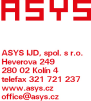 Kompletní technický popis: V Kolíně Ing. Jan Dufek jednatel 1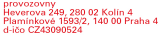 Vybudování PC ateliéru pro žáky oboru Stavebnictví_ část C_konektivita_INABÍDKANABÍDKANABÍDKANABÍDKANABÍDKANázev požadovaného výrobku technická specifikace požadovaného výrobku množství jednotka jednotková cena  bez DPHcena celkem bez  DPHcena celkem včetně  DPHElektroinstalace na učebně č. 608 Počet zásuvek: 50 počet jednotek:1, s clonkami a ochranným kolík, krytí min IP40, jmenovitý  proud 16 A a napětí 250 V AC Rozvodnice 1ks: Způsob montáže na stěnu, počet modulů min. 12, materiál plast, krytí IP 65,  průhledné dveře, musí obsahovat hlavní vypínač ne venkovní straně Proudový chránič s jističem 10ks: 1P+N B16 30mA AC (Vypínací charakteristika: B) Třífázovým jistič: vypínací charakteristika: B, Počet pólů (celkem): 3, Dimenzovaný proud: 20  A, Dimenzované napětí: 400 V Kabel CYKY-J 3x2,5 (CYKY 3Cx2,5) 130m – elektroinstalace v rámci učebny Kabel CYKY-J 5x4 (CYKY 5Cx4) 10m – přívod do hlavní rozvodnice Parapetní kanál 25m - šířka: min 120 mm, hloubka/výška: min. 55 mm, materiál plast,  oddělené uložení silových a sdělovacích obvodů, krytky rohů a zakončení  Kompletní instalace a zapojení Kompletní revize elektro  Vhodná osobní obhlídka prostor s upřesněním umístění elektroinstalace a aktivních prvků. 1 ks 41 424,00 Kč 41 424,00 Kč 50 123,04 KčElektroinstalace na učebně č. 601 Počet zásuvek: 50 počet jednotek:1, s clonkami a ochranným kolík, krytí min IP40, jmenovitý  proud 16 A a napětí 250 V AC Rozvodnice 1ks: Způsob montáže na stěnu, počet modulů min. 12, materiál plast, krytí IP 65,  průhledné dveře, musí obsahovat hlavní vypínač ne venkovní straně Proudový chránič s jističem 10ks: 1P+N B16 30mA AC (Vypínací charakteristika: B) Třífázovým jistič: vypínací charakteristika: B, Počet pólů (celkem): 3, Dimenzovaný proud: 20  A, Dimenzované napětí: 400 V Kabel CYKY-J 3x2,5 (CYKY 3Cx2,5) 150m – elektroinstalace v rámci učebny Kabel CYKY-J 5x4 (CYKY 5Cx4) 5m – přívod do hlavní rozvodnice Parapetní kanál 25m - šířka: min 120 mm, hloubka/výška: min. 55 mm, materiál plast,  oddělené uložení silových a sdělovacích obvodů, krytky rohů a zakončení  Kompletní instalace a zapojení Kompletní revize elektro 1 ks 57 964,00 Kč 57 964,00 Kč 70 136,44 KčInstalace datové sítě LAN na učebně  č. 608 instalační kabel CAT6 UTP PVC E – 500m Zásuvka datová do žlabu Cat.6, 2xRJ45 – 18ks Přívod SFP do serverové místnosti - 65mKompletní instalace a zapojení, nastavení rozsahu  IP adres, nastavení WLAN a práv přístupu, zaškolení obsluhy administrace aktivních prvků.1 ks 30 916,00 Kč 30 916,00 Kč 37 408,36 KčInstalace datové sítě LAN na učebně  č. 601 instalační kabel CAT6 UTP PVC E – 600m Zásuvka datová do žlabu Cat.6, 2xRJ45 – 24ks Přívod SFP do serverové místnosti - 60m Kompletní instalace a zapojení, nastavení rozsahu IP adres, nastavení WLAN a práv přístupu,  zaškolení obsluhy administrace aktivních prvků.1 ks 30 500,00 Kč 30 500,00 Kč 36 905,00 KčSwitch Aktivní prvek: Typ zařízení: Switch, Provedení: Rackmount, Web management, Počet LAN  1000 Mbps: min. 48, Počet portů SFP: min.2 2 ks 5 456,00 Kč 10 912,00 Kč 13 203,52 KčWiFi Access Point Aktivní prvek: WiFi Access Point minimální konfigurace s WiFi 6, 802.11s/b/g/n/ac/ax až 5370  Mb/s, Dual-band (2,4 GHz 573,5 Mb/s + 5 GHz 4,8 Gb/s ), WPA, WPA2, WPA-PSK, WPA Enterprise a WPA3, PoE (Power over Ethernet), QoS (Quality of Service)2 ks 3 270,00 Kč 6 540,00 Kč 7 913,40 KčRozvaděč datový Rozvaděč – min. velikost rack skříně 7U, rozměry min. 420 × 600 × 450 mm (V×Š×H), materiál ocel, maximální zatížení min. 65 kg, uzamykatelná včetně zámku 2 ks 3 565,00 Kč 7 130,00 Kč 8 627,30 Kčcena celkem bez DPH 185 386,00 Kčcena celkem včetně DPH 224 317,06 KčTyp PočetElektroinstalace učebna č. 608: Počet zásuvek: 50 počet jednotek:1, s clonkami a ochranným kolík, krytí IP40,  jmenovitý proud 16 A a napětí 250 V AC Rozvodnice 1ks: Způsob montáže na stěnu, počet modulů min. 12,  materiál plast, krytí IP 65, průhledné dveře, musí obsahovat hlavní vypínač ne venkovní straně Proudový chránič s  jističem 10ks: 1P+N B16 30mA AC (Vypínací charakteristika: B) Třífázovým jistič: vypínací charakteristika: B,  Počet pólů (celkem): 3, Dimenzovaný proud: 20 A, Dimenzované napětí: 400 V Kabel CYKY-J 3x2,5 (CYKY  3Cx2,5) 130m – elektroinstalace v rámci učebny Kabel CYKY-J 5x4 (CYKY 5Cx4) 10m – přívod do hlavní  rozvodnice Parapetní kanál 25m - šířka: min 120 mm, hloubka/výška: min. 55 mm, materiál plast, oddělené  uložení silových a sdělovacích obvodů, krytky rohů a zakončení Kompletní instalace a zapojení Kompletní revize 1l kt Elektroinstalace na učebně č. 601: Počet zásuvek: 50 počet jednotek:1, s clonkami a ochranným kolík, krytí IP40,  jmenovitý proud 16 A a napětí 250 V AC Rozvodnice 1ks: Způsob montáže na stěnu, počet modulů min. 12,  materiál plast, krytí IP 65, průhledné dveře, musí obsahovat hlavní vypínač ne venkovní straně Proudový chránič s  jističem 10ks: 1P+N B16 30mA AC (Vypínací charakteristika: B) Třífázovým jistič: vypínací charakteristika: B,  Počet pólů (celkem): 3, Dimenzovaný proud: 20 A, Dimenzované napětí: 400 V Kabel CYKY-J 3x2,5 (CYKY  3Cx2,5) 150m – elektroinstalace v rámci učebny Kabel CYKY-J 5x4 (CYKY 5Cx4) 5m – přívod do hlavní  rozvodnice Parapetní kanál 25m - šířka: min 120 mm, hloubka/výška: min. 55 mm, materiál plast, oddělené  uložení silových a sdělovacích obvodů, krytky rohů a zakončení Kompletní instalace a zapojení Kompletní revize 1Instalace datové sítě LAN na učebně č. 608: instalační kabel CAT6 UTP PVC E – 500m Zásuvka datová do žlabu  Cat.6, 2xRJ45 – 18ks Přívod SFP do serverové místnosti - 65mKompletní instalace a zapojení, nastavení  rozsahu IP adres, nastavení WLAN a práv přístupu, zaškolení obsluhy administrace aktivních prvků.1Instalace datové sítě LAN na učebně č. 601 : instalační kabel CAT6 UTP PVC E – 600m Zásuvka datová do žlabu  Cat.6, 2xRJ45 – 24ks Přívod SFP do serverové místnosti - 60m Kompletní instalace a zapojení, nastavení  rozsahu IP adres, nastavení WLAN a práv přístupu, zaškolení obsluhy administrace aktivních prvků.1Zyxel GS1900-48 50-port Gigabit Web Smart switch, 48x gigabit RJ45, 2x SFP v2 2UBNT UniFi U6-Pro, [venkovní AP, dual-band 2.4+5GHz (574+4800Mbps), MIMO, 802.11a/b/g/n/ac/ax] WiFi  Access Point s WiFi 6, 802.11s/b/g/n/ac/ax až 5370 Mb/s, Dual-band (2,4 GHz 573,5 Mb/s + 5 GHz 4,8 Gb/s ),  WPA, WPA2, WPA-PSK, WPA-Enterprise a WPA3, PoE (Power over Ethernet), QoS (Quality of Service), Guest  Zone a MU-MIMO2RUN-09-60/50-B nástěnný rozvaděč, 19", v. 9U (491mm), h. 500mm, š. 600mm, PREMIUM, šedý 2Cena celkem: